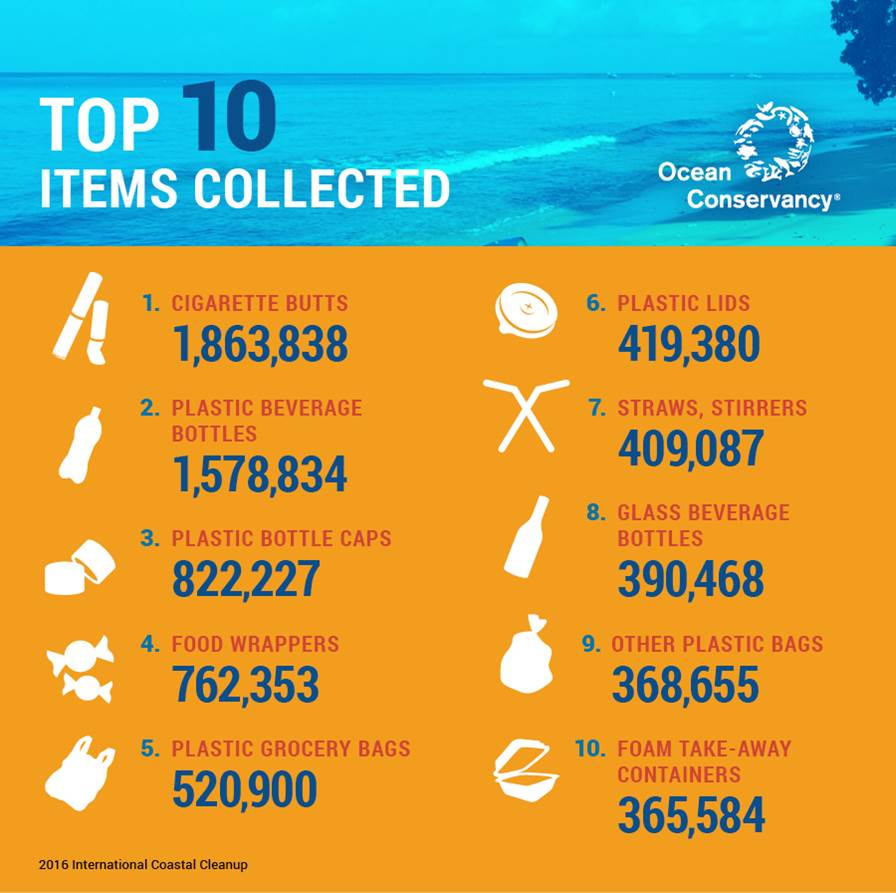 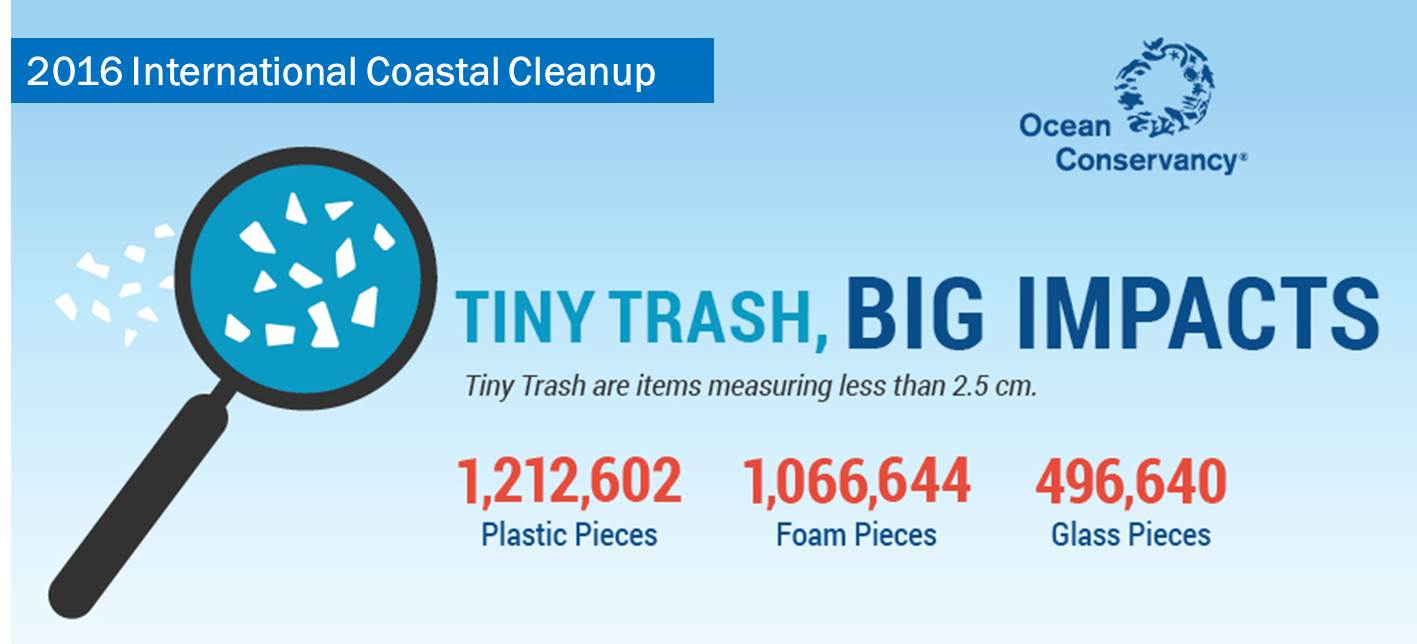 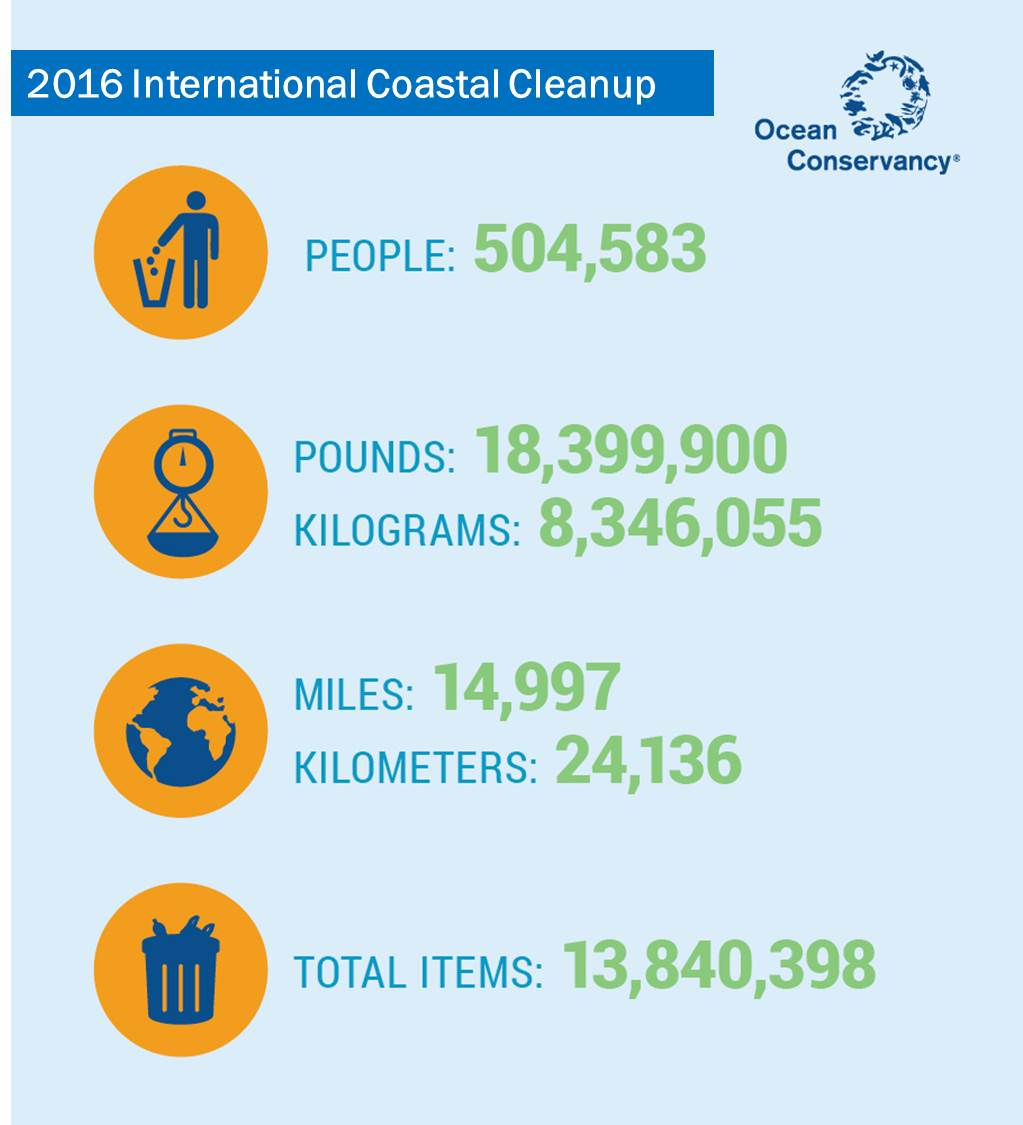 Join the International Coastal Cleanup each year on the 3rd Saturday of September!